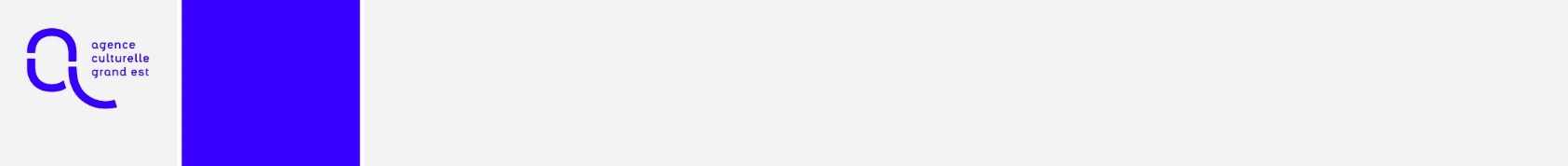 Dans le cas d’une première demande relative aux tournées de coopération ou dans le cas d’un changement administratif, merci de compléter la fiche d’identité lieu en complément de ce formulaire, téléchargeable sur cette page.L’aide peut être versée au lieu culturel ou à l’équipe artistique. Merci d’indiquer quel sera le bénéficiaire final : Equipe artistique		 Lieu   	Dans le cas d’une première demande relative aux tournées de coopération ou dans le cas d’un changement administratif, merci de compléter la fiche d’identité lieu en complément de ce formulaire, téléchargeable sur cette page.L’aide peut être versée au lieu culturel ou à l’équipe artistique. Merci d’indiquer quel sera le bénéficiaire final : Equipe artistique		 Lieu   		Dans le cas d’une première demande relative aux tournées de coopération ou dans le cas d’un changement administratif, merci de compléter la fiche d’identité lieu en complément de ce formulaire, téléchargeable sur cette page.L’aide peut être versée au lieu culturel ou à l’équipe artistique. Merci d’indiquer quel sera le bénéficiaire final : Equipe artistique		 Lieu   		Dans le cas d’une première demande relative aux tournées de coopération ou dans le cas d’un changement administratif, merci de compléter la fiche d’identité lieu en complément de ce formulaire, téléchargeable sur cette page.L’aide peut être versée au lieu culturel ou à l’équipe artistique. Merci d’indiquer quel sera le bénéficiaire final : Equipe artistique		 Lieu   		Dans le cas d’une première demande relative aux tournées de coopération ou dans le cas d’un changement administratif, merci de compléter la fiche d’identité lieu en complément de ce formulaire, téléchargeable sur cette page.L’aide peut être versée au lieu culturel ou à l’équipe artistique. Merci d’indiquer quel sera le bénéficiaire final : Equipe artistique		 Lieu   	INFORMATIONS ADMINISTRATIVES LIEU 1 / référent de la tournéeINFORMATIONS ADMINISTRATIVES LIEU 1 / référent de la tournéeNom de la structureCode PostalVillePersonne en charge du suivi du dossierFonctionTéléphoneEmailINFORMATIONS ADMINISTRATIVES EQUIPE ARTISTIQUEINFORMATIONS ADMINISTRATIVES EQUIPE ARTISTIQUEEquipe artistique Adresse siège socialCode Postal siège socialVille siège socialNuméro SIRETCode APENuméro licence d’entrepreneur de spectaclesNom et Prénom du signataire de la conventionFonction du signataire de la conventionSPECTACLESPECTACLETitre du spectacleNombre de personnes en tournéeLIEU 1 / référent de la tournéeREPRÉSENTATIONSPrévisionnelRéaliséDate de débutDate de finLieu de représentationsReprésentations Tout PublicReprésentations ScolairesNombre total de représentations BUDGET DÉPENSESPrévisionnel en TTCRéalisé en TTCTransports décorTransports équipe  Défraiements/HébergementsSOUS-TOTAL DEPENSES ELIGIBLESMontant contrat de cessionDroits d’auteursAutresTOTAL DÉPENSESBUDGET RECETTESPrévisionnel en TTCRéalisé en TTCBilletterieAutres RecettesTOTAL RECETTESRÉSULTATLIEU 2 / concerné par la tournéeLIEU 2 / concerné par la tournéeNom de la structureCode PostalVilleREPRÉSENTATIONSPrévisionnelRéaliséDate de débutDate de finLieu de représentationsReprésentations Tout PublicReprésentations ScolairesNombre total de représentations BUDGET DÉPENSESPrévisionnel en TTCRéalisé en TTCTransports décorTransports équipe  Défraiements/HébergementsSOUS-TOTAL DEPENSES ELIGIBLESMontant contrat de cessionDroits d’auteursAutresTOTAL DÉPENSESBUDGET RECETTESPrévisionnel en TTCRéalisé en TTCBilletterieAutres RecettesTOTAL RECETTESRÉSULTATLIEU 3 / concerné par la tournéeLIEU 3 / concerné par la tournéeNom de la structureCode PostalVilleREPRÉSENTATIONSPrévisionnelRéaliséDate de débutDate de finLieu de représentationsReprésentations Tout PublicReprésentations ScolairesNombre total de représentations BUDGET DÉPENSESPrévisionnel en TTCRéalisé en TTCTransports décorTransports équipe  Défraiements/HébergementsSOUS-TOTAL DEPENSES ELIGIBLESMontant contrat de cessionDroits d’auteursAutresTOTAL DÉPENSESBUDGET RECETTESPrévisionnel en TTCRéalisé en TTCBilletterieAutres RecettesTOTAL RECETTESRÉSULTATLIEU 4 / concerné par la tournéeLIEU 4 / concerné par la tournéeNom de la structureCode PostalVilleREPRÉSENTATIONSPrévisionnelRéaliséDate de débutDate de finLieu de représentationsReprésentations Tout PublicReprésentations ScolairesNombre total de représentations BUDGET DÉPENSESPrévisionnel en TTCRéalisé en TTCTransports décorTransports équipe  Défraiements/HébergementsSOUS-TOTAL DEPENSES ELIGIBLESMontant contrat de cessionDroits d’auteursAutresTOTAL DÉPENSESBUDGET RECETTESPrévisionnel en TTCRéalisé en TTCBilletterieAutres RecettesTOTAL RECETTESRÉSULTATLIEU 5 / concerné par la tournéeLIEU 5 / concerné par la tournéeNom de la structureCode PostalVilleREPRÉSENTATIONSPrévisionnelRéaliséDate de débutDate de finLieu de représentationsReprésentations Tout PublicReprésentations ScolairesNombre total de représentations BUDGET DÉPENSESPrévisionnel en TTCRéalisé en TTCTransports décorTransports équipe  Défraiements/HébergementsSOUS-TOTAL DEPENSES ELIGIBLESMontant contrat de cessionDroits d’auteursAutresTOTAL DÉPENSESBUDGET RECETTESPrévisionnel en TTCRéalisé en TTCBilletterieAutres RecettesTOTAL RECETTESRÉSULTATCALENDRIER DE LA TOURNÉE (Y COMPRIS DATES HORS GRAND EST)A compléter une seule fois par le référent de tournée CALENDRIER DE LA TOURNÉE (Y COMPRIS DATES HORS GRAND EST)A compléter une seule fois par le référent de tournée CALENDRIER DE LA TOURNÉE (Y COMPRIS DATES HORS GRAND EST)A compléter une seule fois par le référent de tournée CALENDRIER DE LA TOURNÉE (Y COMPRIS DATES HORS GRAND EST)A compléter une seule fois par le référent de tournée Titre du spectacle :          	Compagnie :            Titre du spectacle :          	Compagnie :            Titre du spectacle :          	Compagnie :            Titre du spectacle :          	Compagnie :            DATEHORAIREVILLELIEU